Acute Chest Pain: Assessment and Management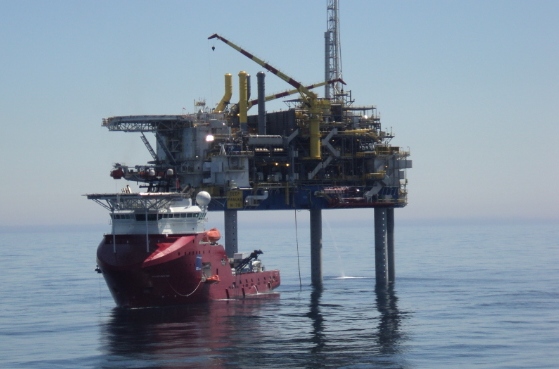 ContentsIntroduction to Case studies                               Chest Wall                                                                          Chest wall pain of non traumatic origin    Diagnosis of nerve entrapment page     Management    Bomholms Disease    Left Intramammary pain3. Lungs 1     Management4. Lungs 2                Management            5. Oesophagus      Management6. Oesophagus      Management7. Heart 1       Ischemic heart disease       Pericarditis       Management8. Heart 2     First line treatment          Once in the sickbay                                                                                            IntroductionChest pain is a very common complaint. Some disorders which give rise to chest pain are very serious and might even be life threatening.This unit will help you understand the above two statements by the uses of diagnosis.We will use 6 case studies to illustrate the nature of chest pain, how to diagnose it and the management required. Please note all of these studies reflect the reality of the offshore environment.Be aware that although most people are alarmed by chest pain, some crew won’t always come to see you about it.  Often they don’t want to take time off work or let the team down, alternatively they might not want to be sent home and lose money. This will be illustrated in one of the case studies presented.PreparationTo warm up before reading further please take time to review the structure and contents of the chest by referring to an anatomy book.Chest pain has many causes, this will become more apparent as you work your way through this uni. Try matching the classification of the disease to these disease processes.The first one has been added for you1. Introduction to case studies         For ease of understanding, the chest can be considered in 4 parts:The Chest WallThe LungsThe OesophagusThe HeartEach part of the chest listed above will be considered in the light of the case study, some of the cases will be considered in a descriptive form and others in narrative form whereby you will be expected to respond.Record your response in the space provided, you will be able to check your answer against the response we selected as most appropriate.  Specific background information will be provided at certain junctures in the studies; in each case a management plan is given.2. Chest Wall – case studyOne windy afternoon a rigger is taking some equipment from a paint locker located on the open deck when a sudden gust of wind causes one of the metal doors to swing close. The handle of the door catches the painter with some force in the right side of his chest. He experiences an initial pain from the blow, pulls up his shirt and notices a pink mark on the lower right chest wall. He gives the area a good rub and then prepares to get on with his job. He quickly discovers though that as soon as he twists, bends, lifts, coughs or takes a deep breath, he experiences a sudden sharp pain at the injury site. This type of injury is common and very painful. The history gives the diagnosis. It is possible that your patient has broken a rib, although under the circumstances described, this is unlikely.Let’s assume that he has a broken rib and consider the following questions:Would you be able to diagnose a fractured rib clinically?What is the usual treatment for a fractured rib?Take a few moments to consider your answers to the above questions before moving on.A fractured rib is very difficult to diagnose clinically.  A periostal haematoma will produce a lump on the surface of the rib which could be a fracture. The only way to diagnose a fractured rib is by taking an x-ray.There are no special measures required to treat a single fractured rib.  The use of strapping and bandages is no longer a recognised form of treatment due to the increased incidence of chest infection reported over the years. Chest injuries are always painful due to the fact that bone, wherever it might be located, is extremely sensitive to pain.2.1 Chest wall pain of non-traumatic originBefore we consider this we perhaps need to consider what we mean by non-traumatic origin.Quite often the pain has arisen as the result of an injury that has been so minor the patient has forgotten all about it.Points to remember:The patient is not unduly distressed by the painThey might have a stiff neckThey have no recollection of the injuryThe discomfort might disturb their sleep as they turn in bedIt can be exacerbated by deep inspiration or sudden movements They are usually able to continue with normal every day activities2.2 Diagnosis of nerve entrapment syndromeA suggested aetiology of such pain is a nerve entrapment syndrome. A sensory nerve becomes 'trapped' as it emerges between a pair of either cervical or thoracic vertebrae. Sometimes a floating rib can be 'sprung' or impinge on the crest of the ileum. Having discussed the possibilities of a damaged rib and a trapped nerve, we should now consider another surprisingly common cause of chest pain. What other condition do you know which often affects the chest area? A cause of chest pain which happens relatively frequently even in a population of working age is herpes zoster. This condition, also called "shingles", should be familiar to you. After several days of low grade but persistent pain, the characteristic rash breaks out, distributed in the area of a sensory dermatome. Whilst not always found in the chest, this is a common area for it to appear.2.3 ManagementWhat are you going to do with this patient? You need to do something for him so think through your treatment and management plan before reading further.Quite often for younger patients pain may not be so much of an issue, however if they require pain relief you could start with Ibuprofen 400mg TDS and / or Paracetamol 1 gram QDS.  For further management refer to your standing orders and discuss with your Topside cover.          Note:  if the pain is minor they may be able to continue with work, however if there is exudate from the rash good personal hygiene is required to prevent spread.         2.4 Bornholm’s Disease      This condition tends to happen to many people at once and is also known as epidemic myalgia.  It is related to infection by Coxsackie B and can affect the intracostal muscles, this condition is always accompanied by fever.2.5 Left inframammary pain      This is described as transient, sharp but quite severe pain felt over the apex of the heart at rest or mild activity. Lasting for a few minutes at most and can cause a catching of the breath or shallow breathing. The cause is unknown and totally benign, however the symptoms can cause distress to the sufferer.3. Lungs 1 – case studyJonny is an extremely fit 23 year old rigger welder who is a keen cyclist and rugby player when he is home on leave and a daily user of the gym facilities on board. He is six foot two and slightly built and no matter what he eats he never puts any weight on, his nickname on board is Snake.He comes to see you at 9pm in the evening in some distress after experiencing a short-lived episode of severe chest pain.What are you going to ask him? Take a moment to collect your thoughts before reading on.Jonny tells you he felt pain in his right chest and puts his hand against the right side of his chest to demonstrate.It was severe a few moments ago but it is much easier nowJonny has no pain anywhere elseIt initially felt like a sharp stab to the chestHe has never had this beforeJonny felt well until the onset of the painJonny still feels breathless but does feel a lot easier nowAt this point you will need to examine Jonny, what abnormal signs might you expect to find?  Take some time to reflect on the situation and note your answers before moving on.Compare your thoughts with the following abnormalities we have listed below:Chest normal on visual inspectionDiminished movement noted on the affected sideTrachea deviated to the rightIncreased resonance to percussion on the affected sideDecreased breath sounds on the affected sideYour examination however reveals no abnormalities.  What do you make of Jonnys condition? Consider your views and hold them before reading on.Jonny’s history is typical of a spontaneous Pneumothorax. He has the typical physique and it is common for such patients to relate the incident to a specific strenuous task.  Please bear in mind this theory has never been scientifically established. Quite often it is an atypical subpleural bleb which produces a small area of collapse at the apex, clinically this might be undetectable.Note:  a large area of collapse would produce some or all of the abnormalities we listed previously.3.1 ManagementWhat is your management plan?                                                                                                       Do you feel you need to administer drugs?                                                                                       Do you need to reduce the Pneumothorax?                                                                                    Do you feel Jonny’s condition might deteriorate?                                                                                Should he be sent to hospital as soon as possible?                                                                                                      Would travel by helicopter exacerbate his condition?                                                                            Think carefully about what you might do before reading onJonny will require a chest X-ray as soon as possible but you should not need to give any medication at t this point“It is the physical property of a fixed mass of gas that its volume is inversely proportional to the pressure applied to the gas.  Lower the pressure and the volume will increase, Ascent in an aircraft may result in a fall of surrounding pressure resulting in any pocket of trapped air expanding in the chest.  The Pneumothorax will subsequently get worseNote long haul flights should be avoided until the condition has resolved.This condition of Jonnys should resolve itself after rest and recuperation at home, he may be away for three to four weeks and unfortunately there is a 25% possibility of recurrence. 4. Lungs 2 – Case StudyJamie is a 48 year old Roustabout who smokes 30-40 cigarettes per day.  He is used to his early morning cough but this morning feels pretty rough with it. He complains of intermittent bouts of coughing day and night and has some pains in his chest.What other questions would you ask Jamie bearing in mind the information you have so far?What is the colour of his sputum?Past medical history (PMH) of chest infection, and more specifically pneumonia or pulmonary TB?Any history of Asbestos exposure?Ongoing treatment from GP?Weight loss?Recent chest X-rays?Admissions to hospital?Outpatient visits?Family historyMedicationsAllergiesJamie is producing grey coloured sputum with difficulty, he had pneumonia in his 20’s, Nil else to note.Jamie does comment that he visited his GPO last winter for a bout of “bronchitis”He also expresses his wish to quit smoking but tells you that he finds it very difficult and has tried a few times by himself.It seems that Jamie has a “chest infection” Please bear in mind this is not a very specific diagnosis, what differential diagnosis can you think of?Carcinoma of the BronchusTBInfluenzaPneumoniaAcute BronchitisAt this juncture you should be thinking about examining Jamie.  You should give him a full general examination which reveals the following:Jamie is sweaty and pyrexialHis tongue is coatedHe has poor dentitionHis pulse is 100 and regular BP 130/80There are no enlarged lymph glandsHis chest movements are poor and he is breathing rapidlyChest auscultation reveals a lack of air sounds in the right baseYou now have enough information to reach a provisional diagnosis think about this before you read on.He probably has lobar pneumoniaWhat is the cause of his chest pain?Answer, the pain is typical of plieritic pain.  The parietal pleura contain nerve endings sensitive to pain whereas the visceral pleura and lung tissue don’t.   It is worth noting if you have not already read this in your pre course reading that “the parietal pleura can become inflamed from an infective or inflammatory process affecting the lung tissue.”4.1 ManagementThis crewman has a serious medical condition and will require immediate transfer to shore after discussion with your Topside Doctor. He should be medivaced to the nearest hospital where he can undergo thorough investigation and treatment.5. Lungs 3 – Case StudyPeter is a 50 year old obese man who is employed by an offshore catering company and is currently employed as facilities manager on board.  He has recently returned from a long break in New Zealand. He has presented to your sickbay today complaining of feeling short of breath and he has put this down to the fact that he has gained a little more weight over his extended holiday.  Peter has no known history of chest problems and is a non smoker.He is now complaining of chest pain when he takes a deep breath in and has coughed up some blood.  He tells you he feels faint when he stands up, his right calf has been sore for a few days and looks swollen.On examination (O/E):Respiratory rate is 26-28Pulse 120Sa02 in air is 90%What would you do first considering he is sitting and talking to you, therefore his airway is patent?You would give high flow oxygen Listen to his chestMonitor Sa02 and respirationsMonitor BP and PulseGive IV fluidsCall Topside cover and speak to the on call DrQuestion:What is your provisional diagnosis?“Peter might have a pulmonary embolus, otherwise known as a PE, this is fragment of a thrombus that breaks off and travels in the blood stream until it lodges in the pulmonary vasculature.  Note that the majority of emboli begin in the pelvic or lower extremity veins, morbidity and mortality associated with these conditions is high.”Have a look at the broad spectrum of signs and symptoms that we have listed below and reflect on how many Peter has?Dyspnoea	 73%                           Haemoptysis 	15%Pleuritic Pain	 60%                   	      Palpitations	 	12%Cough 		43%                           Wheezing 		10%Leg Swelling	 33%                          Angina –Like pain	 5%Leg Pain 	30%Have a look at the major risk factors associated with a Pulmonary Embolus. Is Peter at high risk?Major risks: relative risk of 5-20Surgery: Major abdominal/pelvic surgery or hip/knee replacement (risk lower if prophylaxis used) Postoperative intensive care Obstetrics: Late pregnancy Puerperium Caesarean section Lower limb problems: Fracture Varicose veins - previous varicose vein surgery; superficial thrombophlebitis; varicose veins per se are not  a risk factor Clinical evidence of DVT Malignancy: Abdominal/pelvic Advanced/metastatic Reduced mobility: Hospitalisation Institutional care Previous proven VTE: Intravenous drug use (could be major or minor risk factor: no data on relative risk) Minor risk factors: relative risk factor 2-4Cardiovascular: Congenital heart disease Congestive cardiac failure Hypertension Superficial venous thrombosis Indwelling central vein catheter Oestrogens: Pregnancy (but see major risk factors for late pregnancy and puerperium) Combined oral contraceptive Hormone replacement therapy Haematological: Thrombotic disorders. Consider this in cases of PE aged <40 years, recurrent VTE or positive family historyMyeloproliferative disorders Renal: Nephrotic syndrome Chronic dialysis Paroxysmal nocturnal haemoglobinuria Miscellaneous: COPD Neurological disability Occult malignancy Long distance sedentary travel  After discussion with your topside Doctor a provisional diagnosis of Pulmonary Embolism has been reached. Peter requires urgent medivac to the nearest hospital. You need to consider whether you send Peter on a routine Helicopter using a suitably trained First Aider as escort. This might have implications and you would need to discuss this with the Pilots.  The escort would need to have skills such as taking vital signs, 02 administration etc.  The alternative would be to call out a SAR helicopter with a Paramedic or Doctor escort. This would be ideal, however you must look at the whole picture and decide how quickly you want this man to get to hospital and ask yourselfDo you wait for a more qualified escort and delay medivac?Or do you utilise an in field Super Puma and get the guy to hospital sooner using one of your first aid team?6. Oesophagus - Case StudyReflux oesophagitis is a common condition that usually causes discomfort rather than chest pain.Sven is a 47 year old 1st Officer who recently joined your vessel.  He presents to the sickbay one evening complaining of mild indigestion and requests something to relief the symptoms.You sit Sven down and begin to question him further; at this point he informs you that he has had some discomfort behind the breast- bone.  He has had trouble on and off for months now and because of the time scale seems rather vague about the history. Sven tells you that he sometimes feels a pain between his shoulder blades, he explains that it feels like something is stuck.  He stresses that he feels perfectly well otherwise but has noted that certain things make the condition worse.Question:What factors do you think can make oesophagitis worse?  Consider this and make a mental note before going any further.Answer:obesitybendingliftingdecumbencyalcoholhot drinks such as tea and coffeelarge mealsfried foodcurrypastriesPlease note this list is not exhaustive!The aetiology of the condition has not been completely resolved. You can however be certain that the lower end of the oesophagus can become damaged due to ongoing exposure to stomach acid.                                                                                                            Any straining action, lifting, forced bowel motions, bending over or lying down will encourage movement of stomach acid into the oesophagus.Many sufferers of this condition also complain of a bitter taste in the mouth.Question: What symptoms can oesophagitis produce that might confuse the diagnosis? Take a look at the list below and make your choice before reading on.VomitingHeadachePain in the armsLight-headednessAnswer: the last two symptoms on the list might lead you to other conclusions:Referred pain form the oesophagus can mimic that produced by angina.Furthermore it is not uncommon for severe symptoms to cause the patient to feel light headed and faint.6.1 ManagementWhat can be done for Sven?  What would you recommend he starts doing?First of all Sven needs some radical life style changes. You could recommend he lose some weight, eats smaller meals, give up smoking, cuts down his alcohol consumption.For a more immediate treatment you could prescribe an antacid.You should also encourage Sven to visit his own Doctor when he goes home and inform him that his GP may want to send him for an Endoscopy or Ultrasound prior to further treatment.  Sven might be back offshore with the same complaint before he gets to see his GP which is why it is always good practice to make a note of every visit. Alternatively he may return to you with medication prescribed by his GP, which is why you should always encourage your crew to tell you what medication they bring on board.7. Heart 1Before we discuss the next case study we need to talk about the heart in general. “pain can arise from the Heart muscle, as with ischemic heart disease or from the pericardium as with pericarditis.  It would be helpful at this point for you to have a look in any general Anatomy and Physiology textbook and familiarise yourself with the Anatomy and Physiology of the Heart. 7.1 Ischemic heart diseaseThis is a common disease whereby the incident rate increases with age.  The pain is cause when the amount of oxygen required by the heart muscle is greater than the amount supplied, like cramp in a muscle.After your review of the Anatomy and Physiology of the heart you will be aware that the heart has its own blood supply, known as the coronary arteries.  If one or more of these arteries become occluded, typically by an atheroma, the blood supply to the heart will be compromised.  If the interruption of flow is partial then this will cause cramp like pain which should ease with rest, unfortunately if the flow is sudden and complete the area of the heart muscle supplied will be deprived and die.The clinical effect of this is called a heart attack, myocardial infarction or coronary thrombosis.7.2 PericarditisPericarditis is an inflammation of the pericardium, or the sack that encloses the heart.  This is not a common condition but can produce symptoms similar to those described above (an acute coronary event). We have mentioned this here because it is a cause of severe chest pain in the young adult.  Pericarditis in itself is invariably part of another disease process, most commonly attributed to a viral infection.Let’s now look at our case study – Heart 1Henry is 44 years old and has worked as the Bosun on your dive support vessel for the past 10 years. He is of average build and has always been active at work and home. He does however smoke 20-30 cigarettes per day.  He visits you one evening in the sickbay and tells you that he felt a pain behind his breast bone as if something had been lodged in his gullet.  Eventually the sensation went away but he tells you that he has had several of these episodes over the past month or so.  It is worth noting that these symptoms are similar to what Sven complained about in the last case study where he had oesophagitis. Think carefully now, perhaps an antacid would help Henry, before you go any further you must ask him a few more questions.Think about what you need to focus you’re questioning on?You need to know more about his pain so you will need to go through the systemic routine appraisal of pain.What are your thoughts at this juncture?  Stop and consider your initial diagnosis before reading further.Remember, typically the condition of angina affects older people. Angina is precipitated by activity and improves at rest. The usual symptoms are discomfort, tightness or pressure behind the sternum, with radiation to the left or both arms, sometimes into the jaw or teeth but less commonly through to the back or to the epigastrium. Henry however is only 44 and his symptoms don’t fit with all of the above as typical angina and some of them sound like oesophagitis. RememberHospital specialists with years of experience and specialist diagnostic equipment at hand can have difficulty with a diagnosis. So, although Henrys symptoms are a little vague, what features of his history would you steer your diagnosis towards, angina rather than oesophagitis?                          Consider your answer before reading on.Henry has not complained of pain with bendingHe has to stop what he is doing sometimesHe has had pain when climbing fights of stairs7.3 ManagementTreat for the worst case scenario, and keep a high risk of suspicion.  Someone of Henry’s age with recent onset worsening angina has a high risk of acute myocardial infarction.Remember, you need to discuss this with your topside Doctor ASAP who may decide to treat as if this were angina until tests proved otherwise.8. Heart 2 We will continue to look at Henry for this case study but this time Henry’s character has been suffering from the same symptom described previously however he has foolishly kept the complaint to himself.  He has been self medicating with over the counter antacids.Whilst he was driving the crane on the back deck he experiences a severe pain in his central chest which will not go away.  He feels sick and light headed and slowly climbs down from the crane using the back scratcher ladder provided.  Henry sits down at the bottom of the ladder and leans against the bulkhead, he breaks out into a sweat and feels a little breathless.You are called to the back deck and you find Henry sweating and distressed, his pulse and BP are normal, you come to a clear cut decision there and then, what is it? Henry this time around has had a heart attack.  You decide to administer first line treatment without moving him, you should follow the procedure below or whatever your standing orders                                                                    MONA                                          Morphine 10mg IV plus IV emetics                                          Oxygen                                          Nitrate – 2 puffs GTN spray under tongue                                          Aspirin 300mgGlycerine trinitrate (GTN)GTN is administered sublingually and is absorbed rapidly into the blood stream.  GTN is a potent vasodilator; it dilates the peripheral circulation thereby easing the work of the left ventricle. It dilates the coronary arteries.The rationale for using GTN in the acute situation is that it diminishes the extent of damage to the myocardium.  GTN is available in tablet form and spray. Be aware that once a bottle of tablets is opened they quickly lose their effect due to evaporation of the active ingredient. It is much more acceptable to have GTN in spray form offshore.AspirinAspirin is usually administered in a soluble tablet form, 300mg, and allowed to dissolve on the tongue.  The action of Aspirin discourages extension of coronary thrombus by decreasing platelet stickiness (there are some misconceptions about how Aspirin works and the lay person will often call it a blood thinner).AssistanceCall the radio operator or bridge and ask for help, press the emergency alarm bell closest to you if you can’t summon help any other way. EquipmentRequest an AED, medic’s bag, stretcher, blankets, pillow, and oxygen.MonitorCheck the patient’s blood pressure and BP ever 5 minutes.Apply defibrillator padsHenry symptoms described earlier do not always occur with myocardial infarction and MI can present a broad range of effects from very minor chest discomfort to DEATH.  At this point if you have not already done so you must move your patient to the sickbay.8.2 In the Hospital/SickbayContinue to administer free flow oxygen via a none re breathier mask.You should already have IV access but if you have not done this yet then you must site a venflon at this pointIf you have an ECG machine on board take a reading ASAP and have this faxed or scanned to your appropriate Topside cover, some companies will have a direct line to a cardiology department (check local protocols).Arrange medivac with a suitable escort through Topside if the patient is too ill then consider using a coastguard helicopter with medical cover on board. You might also be given the option of a Dr joining you on the Rig/Platform in extreme circumstances.ThrombolysisAt this juncture Thrombolysis needs to be discussed.  Since Thrombolysis drugs have become easier to use with less side effects they are being increasingly used more often offshore and in remote the setting in the pre hospital situation.  This treatment is seen to be increasingly important as research has shown that the sooner a thrombolytic drug is administered the better the chance of a good recovery. Offshore medics are therefore required to undergo specific training for this which usually covers them for 12months after which they must complete a half day refresher. Thrombolytics can only be given after discussion with Topside Dr following local standing orders and protocols.  You must also have the verbal and written consent of the person you are going to Thrombolyse.Obviously the next period is going to be stressful for Henry and his family as he needs to be in a coronary care ward where complications often arise in the early days.  He will however be in the best capable hands.What complications might occur?Heart failureArrhythmiaCardiac arrestYou must remember that these complications could                                                                                lead to death.We will discuss this further during your practical week on your one day ILS/ALS Skills course.Key Points:The clinical presentation of thepatient should be the    ruling consideration inmanagementObjectivesSelf-assessment questionsQ1Have a look at the four diagnoses below, and then check out the lists of words and phrases used to describe chest pain in the text box below. Try matching the word or phrase to the diagnosis.  There are two already completed for you.  You can use the same word or phrase more than once.Q 2Have a look at the list of painful conditions below. We have not covered all of these so you might need to use what information you already have, or do further reading, before answering the questions. Match then to the areas of the chest, see the example we have already completed for you.Q 3 You already know that the symptoms of oesophagitis can mimic those of angina.Indicate below which symptom is most characteristic of angina and which is oesophagitis. As usual we have completed one for you.Q 4 At the beginning of this module you were asked to find out why pain arising from the diaphragm can cause referral pain in the shoulder tip. 1.  State the reason in once sentence2.  What is the name of the nerve that supplies the diaphragm?   Q 5  We have written some questions below relating to the treatment of acute myocardial infarction.  Please note there is more than one answer to each question.Why is morphine injected intravenously and not IM?2.    Why is Pethidine not used for pain relief?3.    Why is GTN (Glycerine Trinitrate) administered?4.    Why is Aspirin administered? Answer Q1Answer 2Answer 3Answer 41. It is due to embryological development2. The phrenic nerveAnswer 51.  Rapid onset, direct route, uncertainty of absorption from IM route2.  Less potent analgesic less euphoric state3.   Potent vasodilator reduction in left ventricular workload, improved coronary circulation4.  Antiplatelet, Decreases in overall mortality to post myocardial infarction, stops blood being sticky!Students notes                                                                                                                                                              Disease Classification A Injury44B InflammationC InfectionD MechanicalE CirculatoryF NeoplasticG OccupationalYou should be able to:testIdentify the important features of chest pain that might indicate its originQ 1State the main conditions that can cause chest painQ 2Differentiate between causes of chest painQ 3State the general management of chest painQ 4Manage a patient suffering from a myocardial infarctQ5Myocardial InfarctionChest Wall InjuryAPleurisyAReflux OesophagitisA   the chest wall4B   the lungsC   the oesophagusD   the heartAnginaOesophagitisBitter taste in the mouthxDiscomfort in the JawRetrosternal pain when bending.Pain in the left armRetrosternal pain with exertionMyocardial InfarctionC f h j k l mChest wall injuryA d e f h I oPleurisyA d e I l oReflux oesophagitisB f j h nA The chest wall4, 2B The lungs3, 6C The Oesophagus5D The Heart1AnginaOesophagitisBitter taste in MouthxDiscomfort in JawxRetrosternal pain when bendingxPain in the left armxRetrosternal pain with exertionx